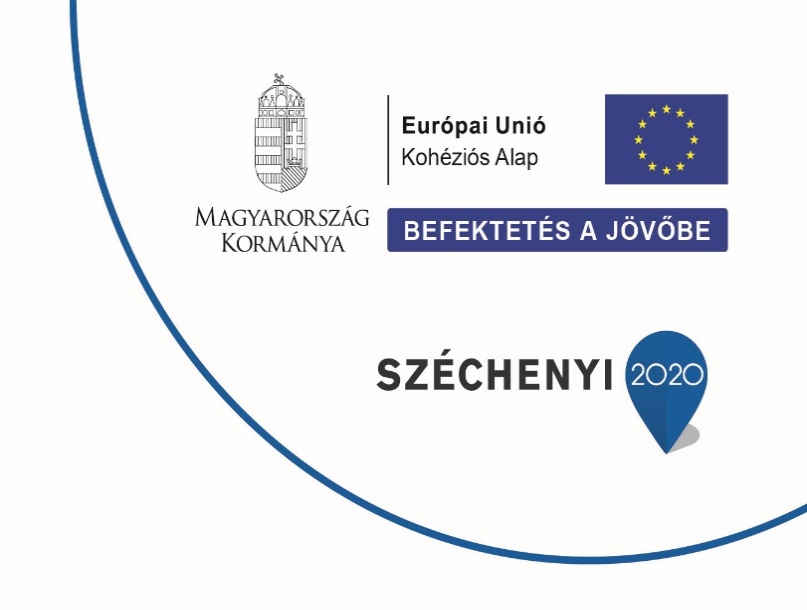 2023.09.28.ÉKM ÉPÍTÉSI ÉS KÖZLEKEDÉSI MINISZTÉRIUMSAJTÓKÖZLEMÉNYMEGVALÓSULT A TÁVHŐ-SZEKTOR ENERGETIKAI KORSZERŰSÍTÉSE ÓZDON CÍMŰ PROJEKTA Széchenyi 2020 program keretében Ózdi Távhőtermelő és Szolgáltató Korlátolt Felelősségű Társaság 206,31 millió forint vissza nem térítendő európai uniós támogatást nyert el a „Távhő-szektor energetikai korszerűsítése Ózdon” elnevezésű, KEHOP-5.3.1-17-2017-00025 azonosító számú projekt megvalósítására.A beruházás összesen 521,65 millió forintból valósult meg, amelyből 412,62 millió forint elszámolható összköltséget 50%-ban az Európai Unió finanszírozott. A pályázat megvalósításához szükséges többletforrást, a Magyarország Kormánya által nyújtott támogatást, a miniszterelnökség a Gazdaság-újraindítási Alap uniós fejlesztései általános tartalék előirányzat terhére finanszírozta. A projekt támogatási összegéből az Ózdi Távhőtermelő és Szolgáltató Korlátolt Felelősségű Társaság részesült az Építési és Közlekedési Minisztérium konzorciumi vezetésével.A Környezeti és Energiahatékonysági Operatív Program (KEHOP) keretében megvalósuló beruházás során megtörtént a kazánházban a változó tömegáramú keringetés kiépítése, 2 db 2 MW-os gőzkazán átalakítása melegvizes kazánná, valamint a kazánházi gáztalanítás korszerűsítése, melynek során 2 db kisteljesítményű „gyorsgőzfejlesztő”, és egy előmelegítő hőcserélő került beépítésre.A projektben sor került a gerincvezetékek korszerűsítésére közvetlenül földbe fektethető, gyárilag előreszigetelt vezetékekkel.A hőenergia kiterjedt vezetékhálózaton jut el az egyes hőközpontokig, aknákig. A beruházás keretében az alábbi távhővezeték szakasz cseréje, új nyomvonalon történő földbe fektetése történt meg:Ózd, Hódos patak – Ózdi Távhő Kft. telephely közötti – Vásártér – Zrínyi úti – DN400 bakos szerelésű primer távhővezeték földbefektetése ~ 376,5 nyvfm hosszban, DN400/560 előreszigetelt, műanyagköpenycsöves vezetékekkel.Szolgáltatói hőközpontok szétválasztása: A beruházás keretében összesen 7 db szolgáltatói hőközpont szétválasztása történt meg. Az épületekbe telepített új fogyasztói hőközpontok fő berendezései, melyek hőközpontonként lettek beépítve, az alábbiak: fűtés és hmv blokk (hőcserélőkkel, szabályozó berendezésekkel), zárt tágulási tartály, hmv tároló, keringető szivattyúk, elzáró és biztonsági szerelvények. A kialakított új hőközpontokban korszerű, kis hőveszteségű és kiváló hőátadású lemezes hőcserélők kerültek beépítésre.A változó térfogatáramú új felhasználói hőközpontokba párhuzamosan kapcsolt fűtési és hmv hőcserélőket tartalmazó kompakt blokkok kerültek kialakításra. A hőközpontokba a blokkokon kívül beépült még hmv tároló, DDC szabályozó, valamint a fűtés és HMV szolgáltatásra felhasznált hőmennyiség mérését biztosító ultrahangos hőfogyasztásmérő is.Az új hőközpontok ellátásához a megszűnő szekunder hálózat helyett primer elosztó hálózat épült ki, melynek nyomvonalhossza az alábbi:a közvetlenül földbe fektetett vezetékek nyomvonalhossza 289 nyvfm,a meglévő védőcsatornákban, vb. csatornában fektetett vezetékek nyomvonalhossza 229,2 nyvfm,közműfolyosóba telepített vezetékek nyomvonalhossza 76 nyvfm.„Távhő-szektor energetikai korszerűsítése Ózdon” című projekt elszámolható összköltsége 412 624 894 forint, melyből az európai uniós támogatás összege 206 312 447 forint, a fennmaradó rész hazai finanszírozású.Kérdés esetén a projektről az alábbi elérhetőségen érdeklődhet:info@ekm.gov.hu 